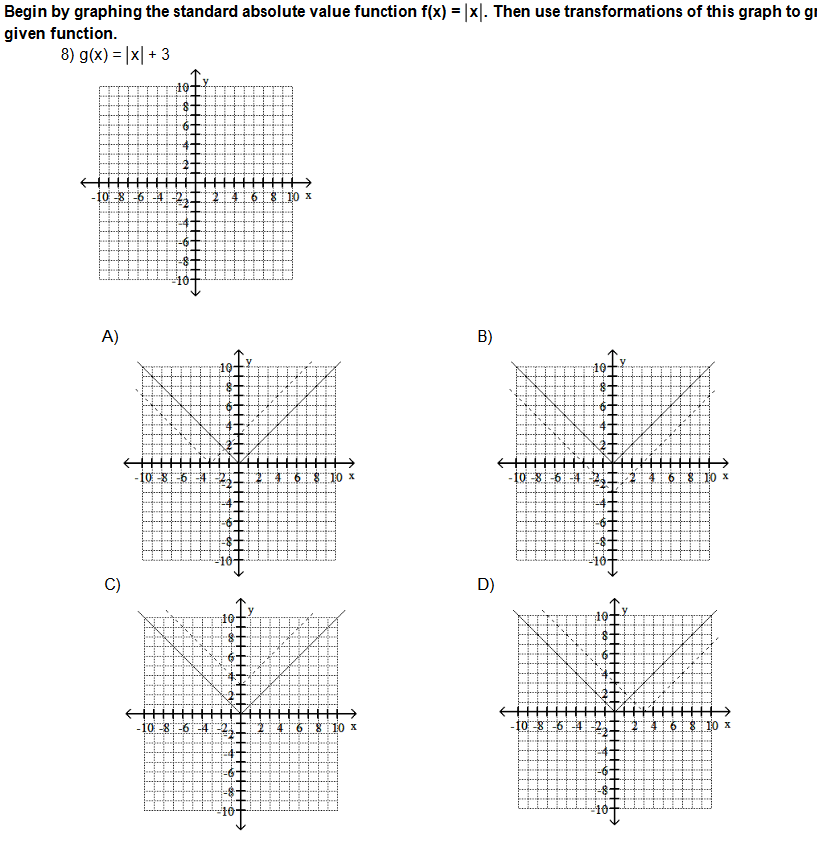 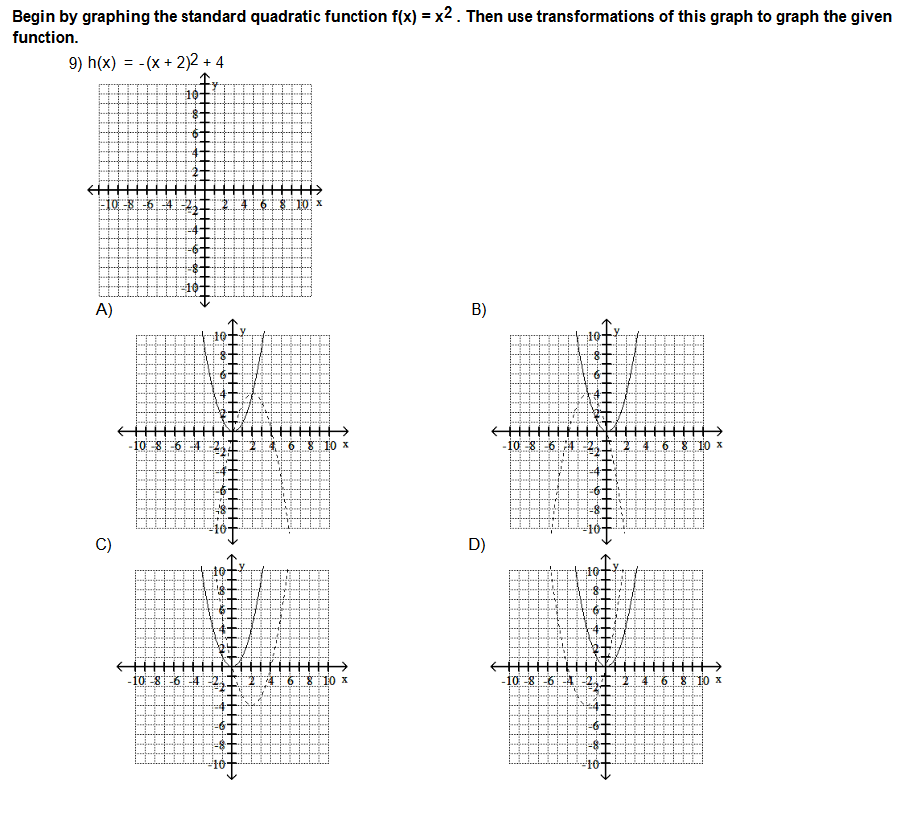 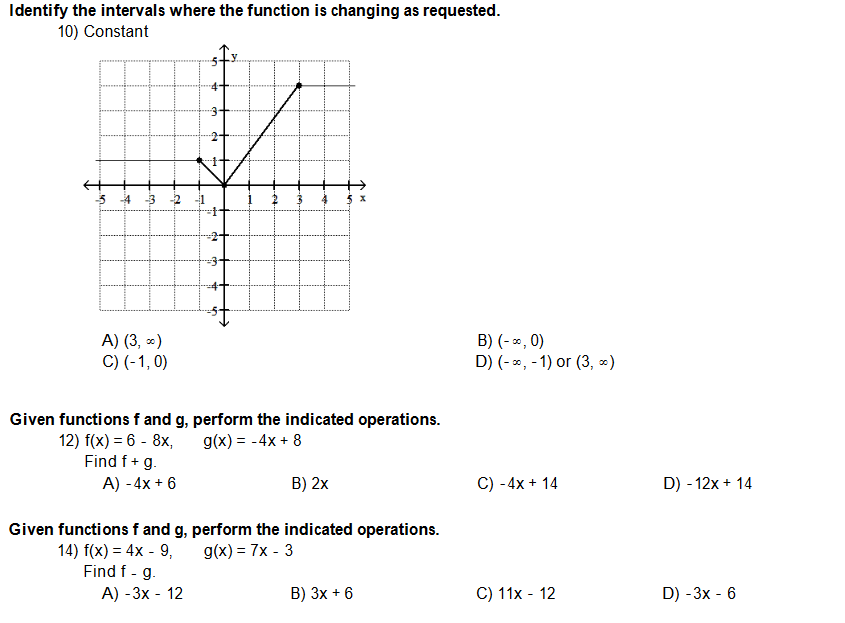 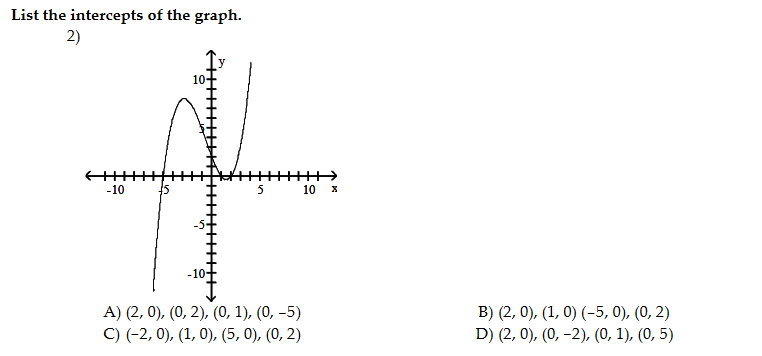 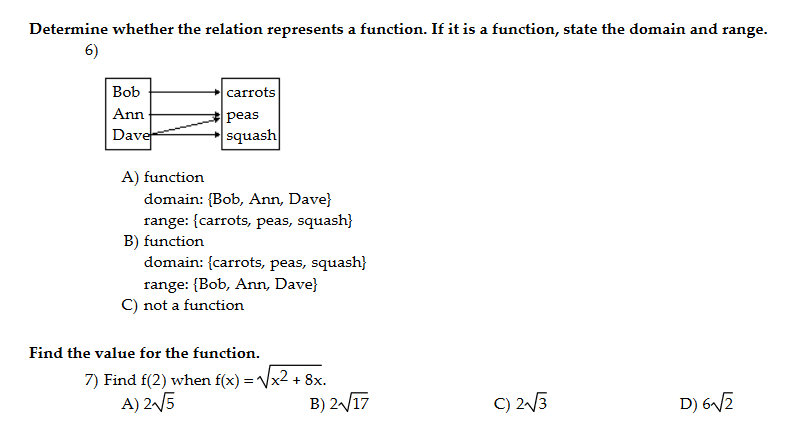 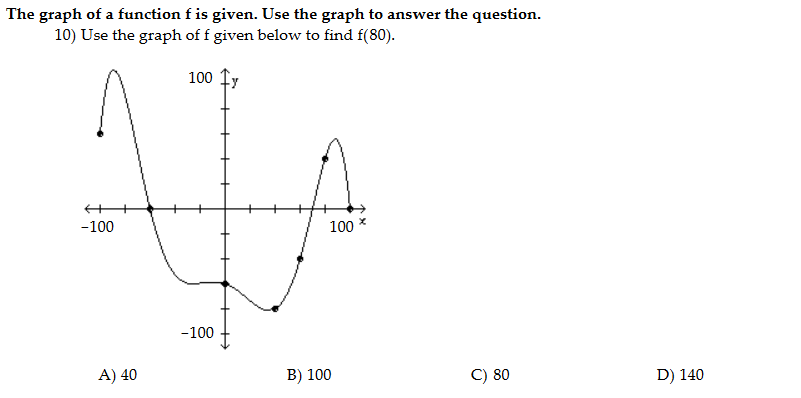 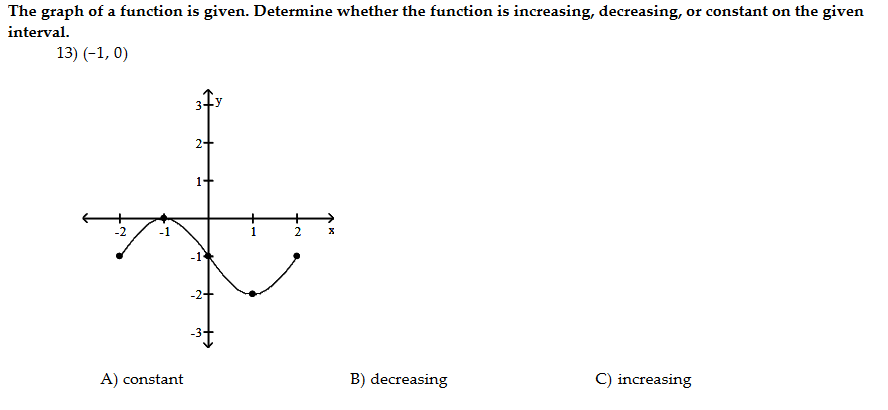 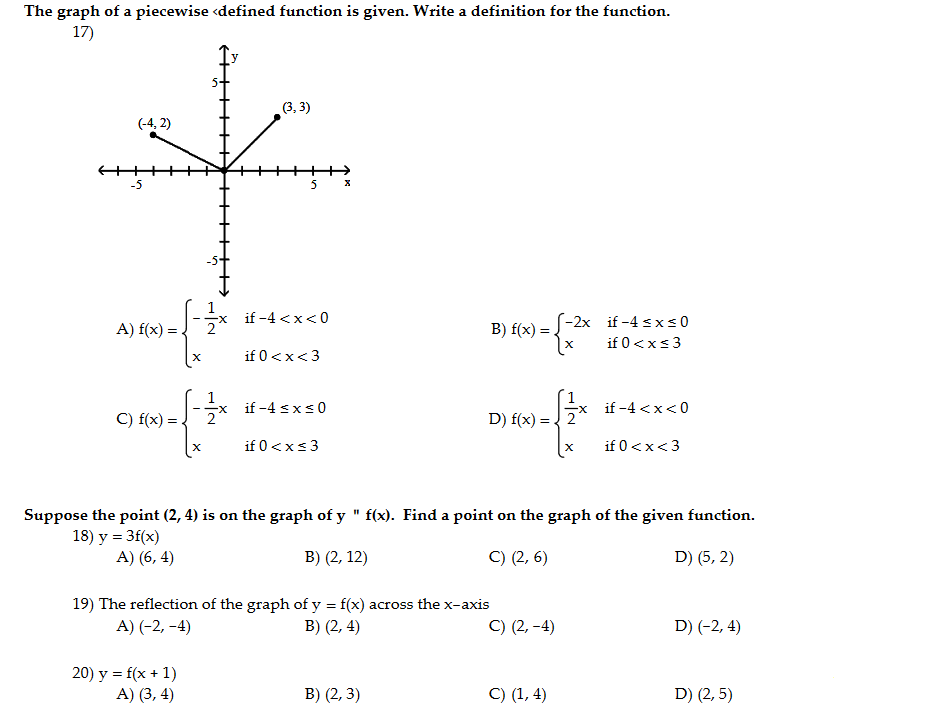 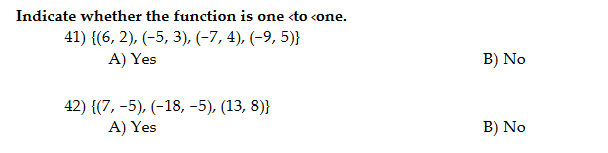 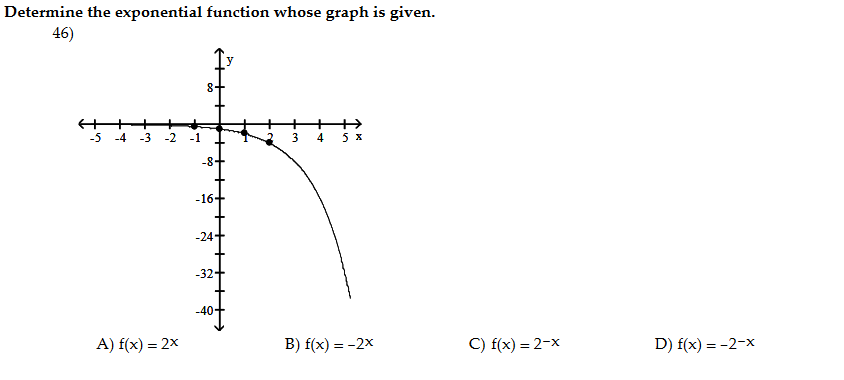 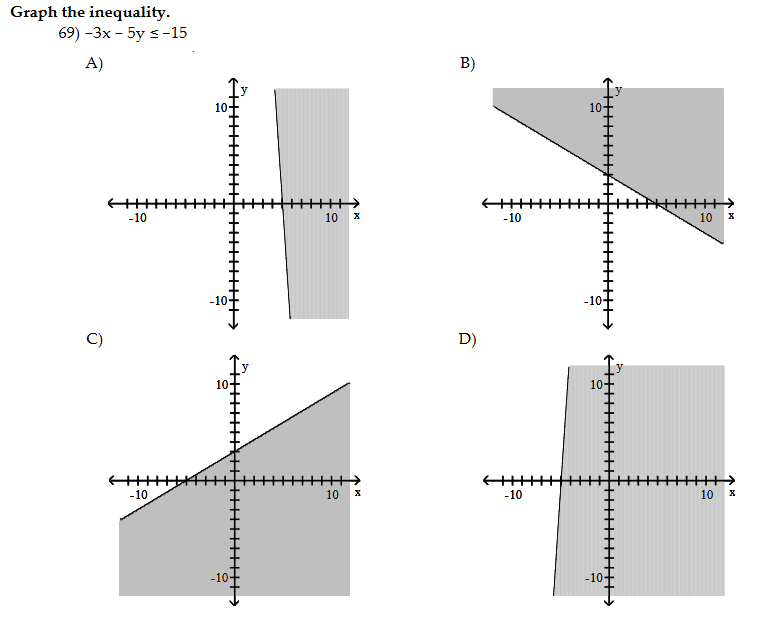 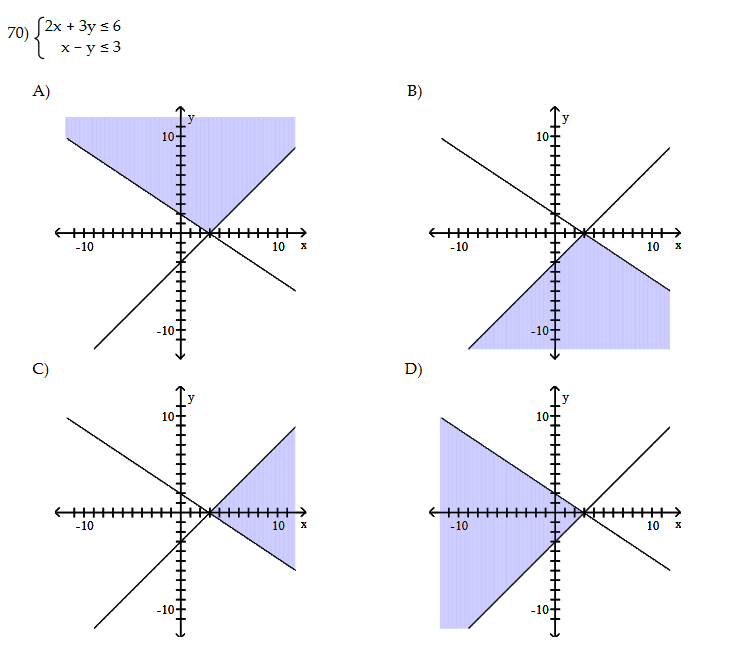 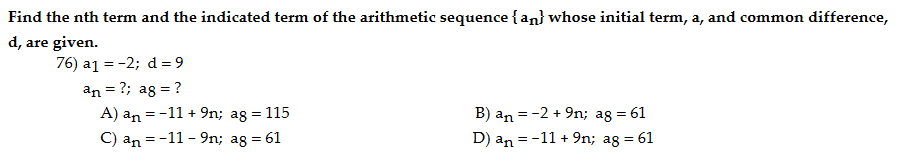 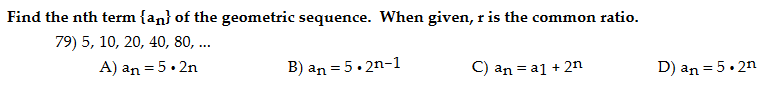 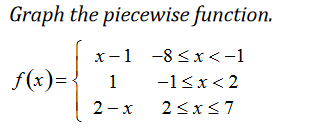 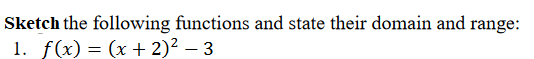 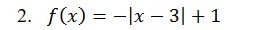 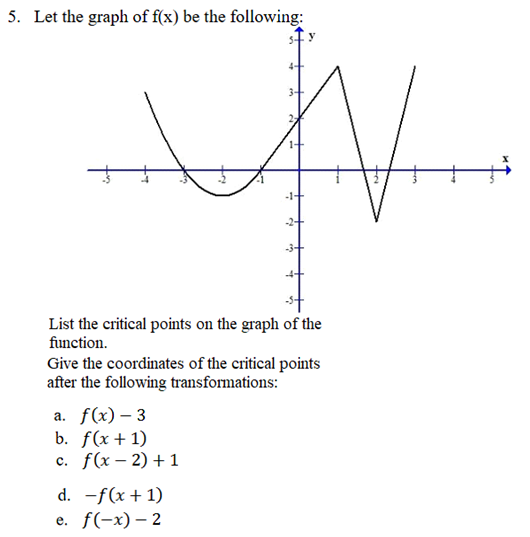 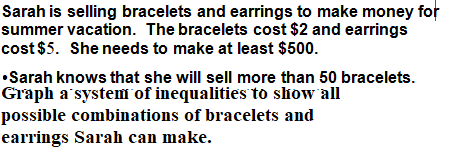 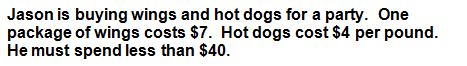 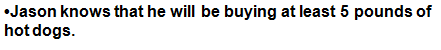 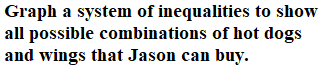 A mountain in Butler County is eroding and losing elevation at a rate of 5% every millennium. If the current elevation is 1,200 meters, how tall will the mountain be in 9 millennia?
If necessary, round your answer to the nearest whole number.You have 96 grams of a radioactive kind of tellurium. How much will be left after 3 hours if its half-life is 1 hour?There is a population of 15,000 bacteria in a colony. If the number of bacteria doubles every 300 minutes, what will the population be 600 minutes from now?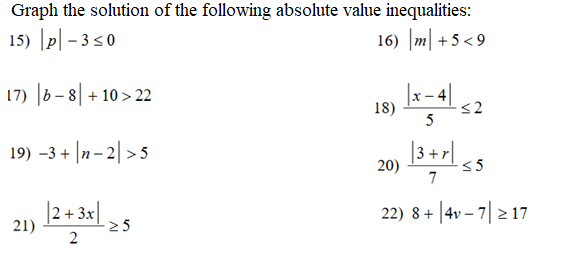 1.  Find the first 5 terms determined by the following recursion formulas.     a)  						d)  						e)  						f)  2.  Find a recursive formula for each of the following sequences.					c)  				d)  